MODULO DI DOMANDA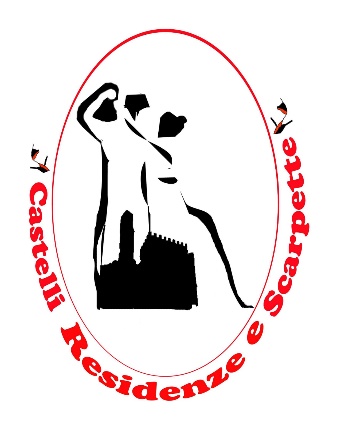 CONCORSO FOTOGRAFIA  ON LINEmodulo  di iscrizione dovrà essere inviato dal  17.08.2020 al 15.09.2020MAIL: bibliotecasantena@gmail.comDICHIARACATEGORIE PER CUI SI INTENDE PARTECIPAREA)		NATURA E COLORI AUTUNNOA1)		…………………………………………. A2)		………………………………………….B)		TANGO EMOZIONIB1)		………………………………………….B2)		…………………………………………C)		GIORNO  E NOTTE – SOLE E LUNAC1)		…………………………………………. C2)		…………………………………………D)		EMERGENZA  COVID 19D1)		…………………………………………. D2)		…………………………………………E)		ANTICHI MESTIERI LAVORI ARTIGIANALIE1)		…………………………………………. E2)		…………………………………………Allegare LINK di WeTransfer all’interno del quale ciascuna  foto dovrà essere rinominata con  cognome :autore  titolo opera  e categoria  es. ROSSI_tramonto_ A1)DICHIARADi aver  acquisito il consenso di eventuali terzi rappresentati  nelle fotografie, per la diffusione, delle immagini.ACCETTA  che i vincitori  della rassegna siano pubblicizzati sulla pagina facebook, a mezzo web, sulla stampa  specializzata ecc.che le opere di tutti i partecipanti siano pubblicate sulla pagina facebook per la votazione successivamente alla conclusione della mostra per determinare le opere che parteciperanno alle tappe successive della rassegnaLIBERATORIA PER LA PUBBLICAZION E DIVULGAZIONE DELLE IMMAGINIAUTORIZZALa pubblicazione delle immagini relative alle proprie opere e alla  propria persona tramite  web, social, stampa  ecc. relative alla rassegna  “Castelli Residenze e Scarpette”  e sui siti istituzionali dalle amministrazioni aderenti alla rassegna;Autorizza l’utilizzo a delle immagini della rassegna e per la rendicontazione ai soggetti che hanno finanziato il progetto;La fotografia e ripresa della propria persona effettuati a fini di promozione durante le attività o manifestazioni organizzate. …….………, lì …………………										IL DICHIARANTE										………………………..Informativa ai sensi dell’art. dell’art. 13-14 del Regolamento UE 2016/679L’interessato è informato che i dati sopra riportati saranno utilizzati per i fini sopra indicati , necessari per la partecipazione alla rassegna e verranno utilizzati esclusivamente per tale scopo  e ne autorizza l’utilizzo e dà il consenso per l’utilizzo.……….……, lì …………………IL DICHIARANTE………………………..Ai sensi dell’art. 38, D.P.R. 445 del 28 dicembre 2000, la dichiarazione è sottoscritta dall’interessato in presenza del dipendente addetto ovvero sottoscritta e inviata unitamente a copia fotostatica, non autenticata di un documento di identità del sottoscrittore,  all’ufficio competente via fax, tramite un incaricato, oppure a mezzo posta.Il sottoscrittoIl sottoscrittonato aIlResidente aResidente aIndirizzoIndirizzoIndirizzoIndirizzoCasella mailCasella mailCasella mailCasella mailRecapito Telefonico